УТВЕРЖДАЮПриказ директора колледжа от 25.05.2021 г. № 119/1РАБОЧАЯ ПРОГРАММа УЧЕБНОЙ ДИСЦИПЛИНЫОГСЭ.02 Иностранный языкпрограмма подготовки специалистов среднего звенасреднего профессионального образования по специальности 46.02.01 Документационное обеспечение управления и архивоведение2021 г. СОДЕРЖАНИЕ1. паспорт  ПРОГРАММЫ УЧЕБНОЙ ДИСЦИПЛИНЫ«ИНОСТРАННЫЙ ЯЗЫК»1.1. Область применения программы      Программа учебной дисциплины является частью основной профессиональной образовательной программы в соответствии с ФГОС СПО по специальности базовой подготовки 46.02.01 Документационное обеспечение управления и архивоведение.      Программа учебной дисциплины «Иностранный язык» может быть использована в дополнительном профессиональном образовании и профессиональной подготовке работника.1.2. Место дисциплины в структуре основной профессиональной образовательной программы:      Учебная дисциплина «Иностранный язык» входит в состав цикла общих гуманитарных и социально – экономических дисциплин. Учебная  дисциплина предусматривает профессионально – ориентированное изучение иностранного языка. Программа отражает современные тенденции и требования к обучению и практическому владению иностранным языком в повседневном общении и профессиональной деятельности, направлена на повышение общей и коммуникативной культуры специалистов среднего звена, совершенствование коммуникативных умений и навыков, повышение качества профессионального образования. Учебная дисциплина учитывает межпредметные связи с другими дисциплинами.1.3. Цели и задачи дисциплины – требования к результатам освоения учебной дисциплины:      Основной целью курса «Иностранный язык» является обучение практическому владению разговорно-бытовой речью и деловым языком специальности для активного применения как в повседневной, так и в профессиональной деятельности. Основными задачами курса являются:        - закрепление навыков чтения и понимания текстов по общей тематике        - формирование и закрепление навыков элементарного общения на английском языке с применением специальной профессиональной лексики  и правил речевого этикета;        - расширение активного словаря студентов, знания грамматического материала, закрепление навыков устного и письменного перевода текстов.        -  развитие страноведческого опыта и развитие творческой личности студентов.   В результате освоения учебной дисциплины «Иностранный язык» обучающийся должен уметь:- общаться (устно и письменно) на английском языке на профессиональные  и повседневные темы;-  переводить (со словарем) английские тексты профессиональной направленности;-  самостоятельно совершенствовать устную и письменную речь, пополнять словарный запас;знать:- лексический (1200 – 1400 лексических единиц)  и грамматический минимум, необходимый для чтения и перевода (со словарем) английских текстов профессиональной направленности.В результате освоения дисциплины обучающийся должен овладеть компетенциями:ОК 1. Понимать сущность и социальную значимость своей будущей профессии, проявлять к ней устойчивый интерес.ОК 3. Решать проблемы, оценивать риски и принимать решения в нестандартных ситуациях.ОК 4. Осуществлять поиск, анализ и оценку информации, необходимой для постановки и решения профессиональных задач, профессионального и личностного развития.ОК 6. Работать в коллективе и команде, обеспечивать ее сплочение, эффективно общаться с коллегами, руководством, потребителями.ОК 7. Ставить цели, мотивировать деятельность подчиненных, организовывать и контролировать их работу с принятием на себя ответственности за результат выполнения заданий.ОК 8. Самостоятельно определять задачи профессионального и личностного развития, заниматься самообразованием, осознанно планировать повышение квалификации.1.4. Рекомендуемое количество часов на освоение программы дисциплины:максимальной учебной нагрузки обучающегося 153 часов, в том числе:обязательной аудиторной учебной нагрузки обучающегося 126 часов;самостоятельной работы обучающегося 27 час.2. СТРУКТУРА И СОДЕРЖАНИЕ УЧЕБНОЙ ДИСЦИПЛИНЫ  Иностранный язык2.1. Объем учебной дисциплины и виды учебной работы2.2. Тематический план и содержание учебной дисциплины «Иностранный язык»    3. условия реализации программы дисциплины3.1. Требования к минимальному материально-техническому обеспечению       Реализация программы учебной дисциплины требует наличия учебного кабинета английского языка       Оборудование учебного кабинета: посадочные места по количеству обучающихся, рабочее место преподавателя       Технические средства обучения: магнитофон, компьютер с лицензионным программным обеспечением,  мультимедийное оборудование, учебно–наглядные пособия.3.2. Информационное обеспечение обученияПеречень рекомендуемых учебных изданий,  дополнительной литературы Основные источники:Восковская А.С. Английский язык / А.С.Восковская, Т.А.Карпова.- Изд. 12-е,стер.-Ростов-на-Дону: Феникс, 2013.-376с. Кузовлев В.П. Английский язык: Учебник английского языка для 10-11 класса общеобразоват. учреждений.- 7-е изд., испр.- Просвещение, 2005.- 351с.Рогова В.Г. Английский язык за два года.- Москва: Просвещение.- 2003.Мюллер В.К. Англо-русский и русско-английский словарь. – М.: Эксмо, 2008.           Дополнительная литература:5.Голицынский Ю.Б. Грамматика: Сборник упражнений.- С-Петербург.;2009.6.Голубев А.П. Английский язык.- Москва: Академия.-2009.7.Карпышева Н.М. Английский язык для слушателей подготовит.отделений неязыковых вузов.- Учебное пособие.- Москва: Высшая школа.-2004.8.Здановская Л.И. Нескучная грамматика английского языка.- Ростов-на-Дону: Феникс, 2005.9. Масюченко И.П. 222 правила современного английского языка: Справочник.- Москва.-2003.10.Северинова Е.Ю. Английский язык Экспресс-курс подготовки к итоговой аттестации.-СПб.:Тригон, 2007. 11. Агабекян И.П.     Английский язык для технических ССУЗов.- Ростов на Дону: Феникс.-2011.12. Русяйкина Г.Н. Наши будущие профессии: Методическое пособие для работы на уроках английского языка.- Самара.-2010.13. Русяйкина Г.Н. Учебное пособие по английскому языку для студентов всех специальностей.-Самара.-2013.14. Русяйкина Г.Н  Тесты по английскому языку: Учебно-методическое пособие.-Самара.-2013..4. Контроль и оценка результатов освоения  учебной    Дисциплины     Контроль и оценка результатов освоения учебной дисциплины осуществляется преподавателем в процессе проведения практических занятий и лабораторных работ, тестирования, а также выполнения обучающимися индивидуальных заданий, проектов. 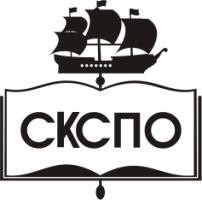 государственное автономное профессиональное образовательное учреждение Самарской области«Самарский колледж сервиса производственного оборудования имени Героя Российской ФедерацииЕ.В. Золотухина»стр.ПАСПОРТ ПРОГРАММЫ УЧЕБНОЙ ДИСЦИПЛИНЫ4СТРУКТУРА и содержание УЧЕБНОЙ ДИСЦИПЛИНЫ6условия реализации программы учебной дисциплины11Контроль и оценка результатов Освоения учебной дисциплины12Вид учебной работыОбъем часовМаксимальная учебная нагрузка 153Обязательная аудиторная учебная нагрузка 126в том числе:     практические занятия126     контрольные работы4     тестыСамостоятельная работа обучающегося 27Итоговая аттестация в форме зачёта  Итоговая аттестация в форме зачёта  Наименование разделов и темСодержание учебного материала, лабораторные и практические работы, самостоятельная работа обучающихся, курсовая работ (проект) Содержание учебного материала, лабораторные и практические работы, самостоятельная работа обучающихся, курсовая работ (проект) Содержание учебного материала, лабораторные и практические работы, самостоятельная работа обучающихся, курсовая работ (проект) Объем часовУровень освоения122234Введение1Основной модуль153Тема 1:Средства массовой информацииСодержание учебного материала:Практические занятияСодержание учебного материала:Практические занятияСодержание учебного материала:Практические занятия15Тема 1:Средства массовой информации11Изучение новой лексики по  теме. Перевод текстов на тему: «СМИ».Развитие навыков диалогической речи. 101Тема 1:Средства массовой информации22Развитие навыков монологической речи и навыков чтения текста по теме. Типы предложений. Сложноподчиненные предложения. 52Тема 1:Средства массовой информацииСамостоятельная работа обучающихся1.Работа со словарём2.Работа с дополнительной литературой 3. Подготовка устного высказывания на тему: «Телевидение в нашей жизни»Самостоятельная работа обучающихся1.Работа со словарём2.Работа с дополнительной литературой 3. Подготовка устного высказывания на тему: «Телевидение в нашей жизни»Самостоятельная работа обучающихся1.Работа со словарём2.Работа с дополнительной литературой 3. Подготовка устного высказывания на тему: «Телевидение в нашей жизни»3Тема 2: Различные виды искусстваСодержание учебного материала:Практические занятияСодержание учебного материала:Практические занятияСодержание учебного материала:Практические занятия15Тема 2: Различные виды искусства123123Изучение новой лексики по  теме Сослагательное наклонениеУсловные придаточные предложения152Тема 2: Различные виды искусстваСамостоятельная работа обучающихся1.Подготовка устного высказывания  об искусстве.2. Подготовка презентации о своем любимом виде искусства Самостоятельная работа обучающихся1.Подготовка устного высказывания  об искусстве.2. Подготовка презентации о своем любимом виде искусства Самостоятельная работа обучающихся1.Подготовка устного высказывания  об искусстве.2. Подготовка презентации о своем любимом виде искусства 3Тема 3: Проблемы нашей планетыСодержание учебного материала:Практические занятияСодержание учебного материала:Практические занятияСодержание учебного материала:Практические занятия15Тема 3: Проблемы нашей планеты1Изучение новой лексики по  теме  Работа над текстом « Загрязнение окружающей среды».Изучение новой лексики по  теме  Работа над текстом « Загрязнение окружающей среды».62Тема 3: Проблемы нашей планеты2Согласование временСогласование времен62Тема 3: Проблемы нашей планеты3Совершенствование навыков распознавания и употребления в речи изученных ранее коммуникативных и структурных типов предложения; систематизация знаний о сложносочиненных и сложноподчиненных предложениях, в том числе условных предложениях (Conditional I, II, III) на материалах темы Совершенствование навыков распознавания и употребления в речи изученных ранее коммуникативных и структурных типов предложения; систематизация знаний о сложносочиненных и сложноподчиненных предложениях, в том числе условных предложениях (Conditional I, II, III) на материалах темы 32Тема 3: Проблемы нашей планетыСамостоятельная работа обучающихсяПодготовка сообщения на тему: «Актуальные проблемы экологии»Написание тезисов на тему: «Здоровье подрастающего поколения ».Изучение новой терминологии.Самостоятельная работа обучающихсяПодготовка сообщения на тему: «Актуальные проблемы экологии»Написание тезисов на тему: «Здоровье подрастающего поколения ».Изучение новой терминологии.Самостоятельная работа обучающихсяПодготовка сообщения на тему: «Актуальные проблемы экологии»Написание тезисов на тему: «Здоровье подрастающего поколения ».Изучение новой терминологии.5Тема 4.  Знаменитые людиЗачетСодержание учебного материала:Практические занятияСодержание учебного материала:Практические занятияСодержание учебного материала:Практические занятия15Тема 4.  Знаменитые людиЗачет1Рассмотрение новой лексики по теме. Развитие диалогической речи при работе над диалогом- интервью. Рассмотрение новой лексики по теме. Развитие диалогической речи при работе над диалогом- интервью. 102Тема 4.  Знаменитые людиЗачет2Формирование навыков распознавания и употребления в речи предложений  со сложным дополнениемФормирование навыков распознавания и употребления в речи предложений  со сложным дополнением52Тема 4.  Знаменитые людиЗачетСамостоятельная работа обучающихся.1.Подготовка устного высказывания  о человеке, которым восхищаешься2.Подготовка презентации на тему «Знаменитости: Елизавета II»Самостоятельная работа обучающихся.1.Подготовка устного высказывания  о человеке, которым восхищаешься2.Подготовка презентации на тему «Знаменитости: Елизавета II»Самостоятельная работа обучающихся.1.Подготовка устного высказывания  о человеке, которым восхищаешься2.Подготовка презентации на тему «Знаменитости: Елизавета II»41Тема 5. Разнообразие мираСодержание учебного материала:Практические занятияСодержание учебного материала:Практические занятияСодержание учебного материала:Практические занятия15Тема 5. Разнообразие мира1Изучение новой лексики по  теме. Применение терминов для работы с  тематическим текстом.Изучение новой лексики по  теме. Применение терминов для работы с  тематическим текстом.102Тема 5. Разнообразие мира23Совершенствование навыков распознавания причинно-следственных связей .Употребление артиклей с географическими названиями. Совершенствование навыков распознавания причинно-следственных связей .Употребление артиклей с географическими названиями. 52Тема 5. Разнообразие мира12Самостоятельная работа обучающихся Работа с дополнительной литературой, словарём и физической картой мира. Написание доклада по теме  «Великобритания – островная страна»Самостоятельная работа обучающихся Работа с дополнительной литературой, словарём и физической картой мира. Написание доклада по теме  «Великобритания – островная страна»2Тема 6. Западные демократииСодержание учебного материала:Практические занятияСодержание учебного материала:Практические занятияСодержание учебного материала:Практические занятия15Тема 6. Западные демократии12Изучение новой лексики по  теме. Работа с текстом.Совершенствование навыков распознавания и употребления в речи модальных глаголов и их эквивалентовИзучение новой лексики по  теме. Работа с текстом.Совершенствование навыков распознавания и употребления в речи модальных глаголов и их эквивалентов152Тема 6. Западные демократии12Самостоятельная работа обучающихся:Составление конспекта на тему: «Формы государственного устройства»Перевод текста по теме.  Подготовка рассказа по теме.Самостоятельная работа обучающихся:Составление конспекта на тему: «Формы государственного устройства»Перевод текста по теме.  Подготовка рассказа по теме.2Тема 7: Проблемы молодежиСодержание учебного материала:Практические занятияСодержание учебного материала:Практические занятияСодержание учебного материала:Практические занятия15Тема 7: Проблемы молодежи1Изучение новой лексики по  теме. Развитие навыков монологической речи. Применение реплик, помогающих передать информацию о повседневной жизни учащихся. Совершенствование навыков распознавания и употребления в речи глаголов в наиболее употребительных временных формах страдательного залога:  Past Simple/Indefinite на материалах темы.Изучение новой лексики по  теме. Развитие навыков монологической речи. Применение реплик, помогающих передать информацию о повседневной жизни учащихся. Совершенствование навыков распознавания и употребления в речи глаголов в наиболее употребительных временных формах страдательного залога:  Past Simple/Indefinite на материалах темы.62Тема 7: Проблемы молодежи2Систематизация знаний о функциональной значимости предлогов и совершенствование навыков их употребления: предлоги во фразах, выражающих направление, место, время действия; о разных средствах связи в тексте для обеспечения его целостности (например, наречий firstly, finally, however и т.д.) на материалах темы.Систематизация знаний о функциональной значимости предлогов и совершенствование навыков их употребления: предлоги во фразах, выражающих направление, место, время действия; о разных средствах связи в тексте для обеспечения его целостности (например, наречий firstly, finally, however и т.д.) на материалах темы.62Тема 7: Проблемы молодежи3Сложное дополнение. Совершенствование навыков распознавания подобных структур в речи.Сложное дополнение. Совершенствование навыков распознавания подобных структур в речи.32Тема 7: Проблемы молодежи12Самостоятельная работа обучающихся:Изучение новой терминологии по теме «Выбор профессии» Работа с дополнительной литературой и словарём при подготовке к дискуссии по теме.Самостоятельная работа обучающихся:Изучение новой терминологии по теме «Выбор профессии» Работа с дополнительной литературой и словарём при подготовке к дискуссии по теме.3Тема 8: Легко ли быть молодымСодержание учебного материала:Практические занятияСодержание учебного материала:Практические занятияСодержание учебного материала:Практические занятия15Тема 8: Легко ли быть молодым1Изучение новой лексики по  теме.  Развитие навыков написания конспекта по текущей теме.Изучение новой лексики по  теме.  Развитие навыков написания конспекта по текущей теме.52Тема 8: Легко ли быть молодым2Совершенствование навыков распознавания и употребления в речи глаголов в наиболее употребительных временных формах действительного залога:   Present and Past Continuous/Progressive на материалах текущей темы.Совершенствование навыков распознавания и употребления в речи глаголов в наиболее употребительных временных формах действительного залога:   Present and Past Continuous/Progressive на материалах текущей темы.102Тема 8: Легко ли быть молодым12Самостоятельная работа обучающихся:Составление конспекта тезисов по теме «Легко ли быть молодым?»Работа со словарём и дополнительной литературой.Самостоятельная работа обучающихся:Составление конспекта тезисов по теме «Легко ли быть молодым?»Работа со словарём и дополнительной литературой.2Тема 9: Система социальной помощиСодержание учебного материала:Практические занятияСодержание учебного материала:Практические занятияСодержание учебного материала:Практические занятия15Тема 9: Система социальной помощи1Изучение новой лексики по  теме Знание признаков и навыки распознавания субстантивированных прилагательных на  материалах текущей темы.Придаточные предложения с союзами и предлогамиИзучение новой лексики по  теме Знание признаков и навыки распознавания субстантивированных прилагательных на  материалах текущей темы.Придаточные предложения с союзами и предлогами151Тема 9: Система социальной помощи12Самостоятельная работа обучающихся:Подготовка презентации «Справедливое государство»Работа со словарём и новыми терминамиСамостоятельная работа обучающихся:Подготовка презентации «Справедливое государство»Работа со словарём и новыми терминами1Тема 10: ДосугСодержание учебного материала:Практические занятияСодержание учебного материала:Практические занятияСодержание учебного материала:Практические занятия15Тема 10: Досуг1Знание признаков и навыки распознавания эмфатических предложений и восклицательных предложений на материалах текущей темы.Знание признаков и навыки распознавания эмфатических предложений и восклицательных предложений на материалах текущей темы.22Тема 10: Досуг2Изучение новой лексики по  темеНаработка навыков диалогической и монологической речи, навыков чтения и перевода текста по теме.Изучение новой лексики по  темеНаработка навыков диалогической и монологической речи, навыков чтения и перевода текста по теме.32Тема 10: Досуг3Совершенствование умений устно выступать с сообщениями, которые характеризуются относительной непрерывностью, большей развернутостью, произвольностью (планируемостью) и последовательностью по сравнению с высказываниями в диалогической форме на материалах темы Наречия меры и степени с прилагательнымиСовершенствование умений устно выступать с сообщениями, которые характеризуются относительной непрерывностью, большей развернутостью, произвольностью (планируемостью) и последовательностью по сравнению с высказываниями в диалогической форме на материалах темы Наречия меры и степени с прилагательными102Тема 10: Досуг12Самостоятельная работа обучающихся:Составление конспекта по теме «Мое любимое кино»Работа с дополнительной литературой и словарём. Самостоятельная работа обучающихся:Составление конспекта по теме «Мое любимое кино»Работа с дополнительной литературой и словарём. 2Дифференцированный зачет1111Всего:153Результаты обучения(освоенные умения, усвоенные знания)Формы и методы контроля и оценки результатов обучения Освоение знаний:лексический (1200 - 1400 лексических единиц) и грамматический минимум, необходимый для чтения и перевода (со словарем) иностранных текстов профессиональной направленностиТестированиеРабота по карточкамЗащита внеаудиторной самостоятельной работыОсвоение умений:общаться (устно и письменно) на иностранном языке на профессиональные и повседневные темы  Защита внеаудиторной самостоятельной работыРабота по карточкамТестированиепереводить (со словарем) иностранные тексты профессиональной направленностиЗащита внеаудиторной самостоятельной работыПрезентация докладовТестированиесамостоятельно совершенствовать устную и письменную речь, пополнять словарный запасЗащита внеаудиторной самостоятельной работыТестированиеПрактические работыаудирование– понимать относительно полно (общий смысл) высказывания на изучаемом иностранном языке в различных ситуациях общения;Презентация рефератовРабота по карточкамТестирование– понимать основное содержание аутентичных аудио- или видеотекстов познавательного характера на темы, предлагаемые в рамках курса, выборочно извлекать из них необходимую информацию;Защита внеаудиторной самостоятельной работыПрезентация рефератов– оценивать важность/новизну информации, определять свое отношение к ней:Защита внеаудиторной самостоятельной работыПрезентация рефератовчтение– читать аутентичные тексты разных стилей (публицистические, художественные, научно-популярные и технические), используя основные виды чтения (ознакомительное, изучающее, просмотровое/поисковое) в зависимости от коммуникативной задачи; Контрольное чтение текстовРабота по карточкамТестированиеписьменная речь– описывать явления, события, излагать факты в письме личного и делового характера;ТестированиеРабота по карточкамКонтрольное чтение текстов– заполнять различные виды анкет, сообщать сведения о себе в форме, принятой в стране/странах изучаемого языка.Защита внеаудиторной самостоятельной работы